KLASA: 601-01/23-01/34                                                                                                                 URBROJ:2182-1-42-06-23Šibenik, 5. 4. 2023.	Temeljem članka 23. i 24. Pravilnika o radu Dječjeg vrtića Šibenska maslina i  objavljenog javnog natječaja za izbor i imenovanje ravnatelja (m/ž)  Dječjeg vrtića Šibenska maslina, objavljenog dana 17. ožujka 2023. godine, Povjerenstvo za provedbu natječaja objavljuje POZIV NA TESTIRANJE - RAZGOVOR                                          Povjerenstvo je utvrdilo da testiranju – razgovoru može pristupiti jedna kandidatkinja Maja Gulin (jedina pristigla prijava), koja udovoljava  uvjetima natječaja.Kandidatkinja pozvana na testiranje treba pristupiti u upravu Dječjeg vrtića Šibenska maslina, Ulica branitelja Domovinskog rata 2G, 22000 Šibenik, dana 12. travnja 2023. u 12,00 sati (srijeda).Ovaj poziv objavljuje se na mrežnoj stranici Dječjeg vrtića Šibenska maslina dv-simaslina.comPRAVNI I DRUGI IZVORI ZA PISANO TESTIRANJEZakon o predškolskom odgoju i obrazovanju (NN 10/97, 107/07, 94/13, 98/19, 57/22.)Državni pedagoški standard (N/N, broj 63/08 i 90/10.).POVJERENSTVO ZA PROVEDBU NATJEČAJADJEČJI VRTIĆ ŠIBENSKA MASLINAUlica branitelja Domovinskog rata 2G, 22 000 Šibenik,  tel: 022 332 324; fax: 022 332 530; e-mail: djecji.vrtic@dv-simaslina.com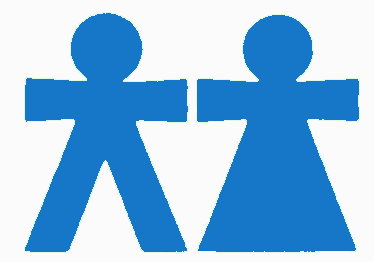 